Trường tiểu học Giang BiênLỊCH BÁO GIẢNGHọc kì I – Tuần 4(Từ ngày 26/09/2022- 30/09/2022)Tổ trưởng 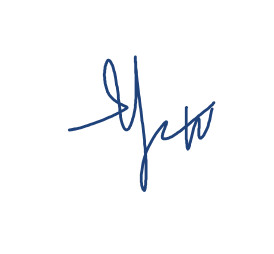 NGUYỄN HẢI YẾNThứ/ngày/buổiThứ/ngày/buổiTiếtLớpTiết PPCTMôn học(hoặc PM)Tên bài giảngĐồ dùng212/9Buổi sáng1212/9Buổi sáng2212/9Buổi sáng3212/9Buổi sáng4212/9Buổi chiều5212/9Buổi chiều6212/9Buổi chiều7212/9Buổi chiều8313/9Buổi sáng15A57Tin họcBài 4: Thu điện tử (Tiếp theo) Máy tính, SGK313/9Buổi sáng25A37Tin họcBài 4: Thu điện tử (Tiếp theo) Máy tính, SGK313/9Buổi sáng35A27Tin họcBài 4: Thu điện tử (Tiếp theo) Máy tính, SGK313/9Buổi sáng45A17Tin họcBài 4: Thu điện tử (Tiếp theo) Máy tính, SGK313/9Buổi chiều54A57Tin họcBài 4: Các thao tác với tệpMáy tính313/9Buổi chiều64A27Tin họcBài 4: Các thao tác với tệpMáy tính313/9Buổi chiều74A47Tin họcBài 4: Các thao tác với tệpMáy tính313/9Buổi chiều8414/9Buổi sáng14A17Tin họcBài 4: Các thao tác với tệpMáy tính414/9Buổi sáng24A28Tin họcBài 4: Các thao tác với tệpMáy tính414/9Buổi sáng34A37Tin họcBài 4: Các thao tác với tệpMáy tính414/9Buổi sáng44A48Tin họcBài 4: Các thao tác với tệpMáy tính414/9Buổi chiều55A38Tin họcBài 4: Thu điện tử (Tiếp theo) Máy tính, SGK414/9Buổi chiều65A47Tin họcBài 4: Thu điện tử (Tiếp theo) Máy tính, SGK414/9Buổi chiều75A18Tin họcBài 4: Thu điện tử (Tiếp theo) Máy tính, SGK414/9Buổi chiều88515/9Buổi sáng18515/9Buổi sáng28515/9Buổi sáng38515/9Buổi sáng45A28Tin họcBài 4: Thu điện tử (Tiếp theo)Máy tính, SGK515/9Buổi chiều54A58Tin họcBài 4: Các thao tác với tệpMáy tính515/9Buổi chiều64A38Tin họcBài 4: Các thao tác với tệpMáy tính515/9Buổi chiều75A48Tin họcBài 4: Thu điện tử (Tiếp theo) Máy tính, SGK515/9Buổi chiều85A58Tin họcBài 4: Thu điện tử (Tiếp theo) Máy tính, SGK616/9Buổi sáng14A18Tin họcBài 4: Các thao tác với tệpMáy tính616/9Buổi sáng23A34Tin họcBài 4: Máy xử lý thông tinMáy tính, SGK, Máy chiếu616/9Buổi sáng33A44Tin họcBài 4: Máy xử lý thông tinMáy tính, SGK, Máy chiếu616/9Buổi sáng43A54Tin họcBài 4: Máy xử lý thông tinMáy tính, SGK, Máy chiếu616/9Buổi chiều53A14Tin họcBài 4: Máy xử lý thông tinMáy tính, SGK, Máy chiếu616/9Buổi chiều63A24Tin họcBài 4: Máy xử lý thông tinMáy tính, SGK, Máy chiếu616/9Buổi chiều7616/9Buổi chiều8